Конкурс патріотичної пісні «Поклик серця»                                          Наша дума, наша пісня
                                      Не вмре, не загине…
                                            От де, люди, наша слава,
                             Слава України!21 лютого 2019 року у нашому закладі освіти проведено конкурс української патріотичної пісні «Поклик серця», який організувала та провела служба «Козацькі таланти» дитячої організації «Молода Січ». Конкурс проводився з метою популяризації творів громадянського і національно-патріотичного звучання, які оспівують славетні подвиги українського народу, з метою  виховання у підростаючого покоління патріотичної свідомості, любові до рідного краю, його історичного минулого. Діти змагалися колективами-братствами, що  допомогло   ще більше об’єднатися і згуртуватися нашим класним родинам. Це було справжнє яскраве свято. Класні колективи вразили  глядачів продуманим вибором репертуару, майстерністю виконання, своїм піднесеним настроєм та патріотичним духом. Усіх об’єднала любов до нашої держави та прагнення захищати її. 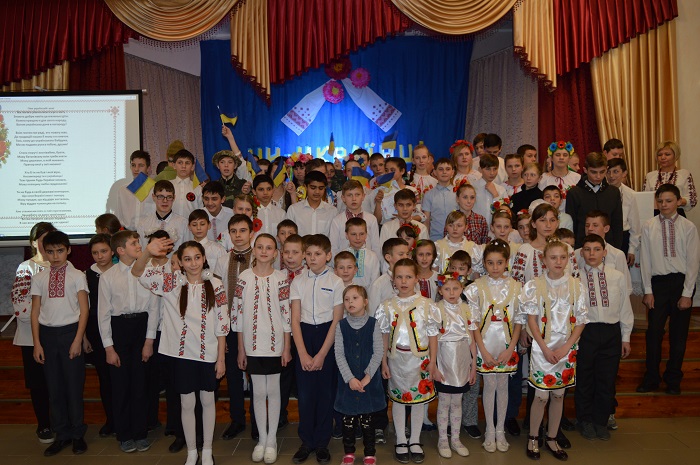 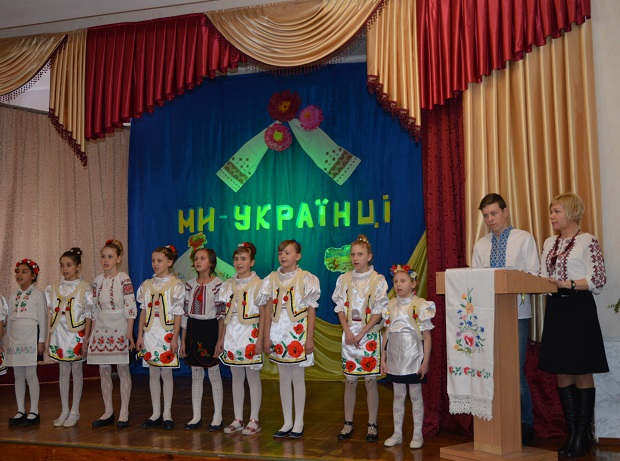 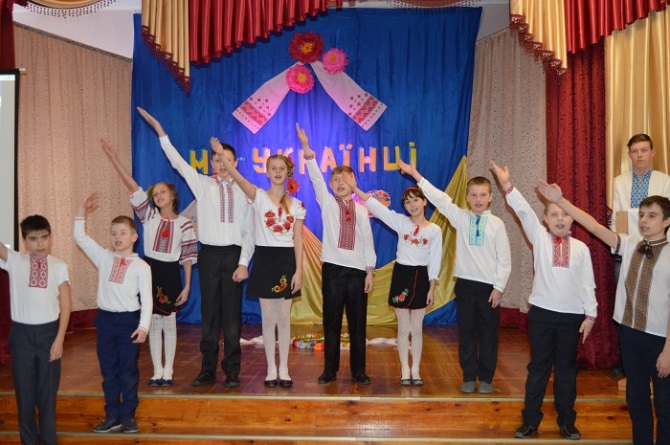 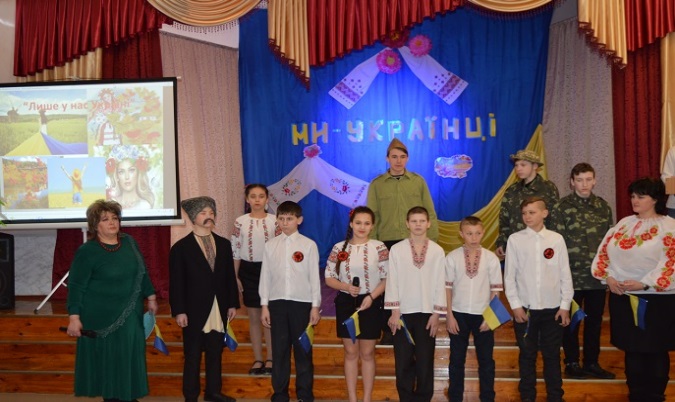 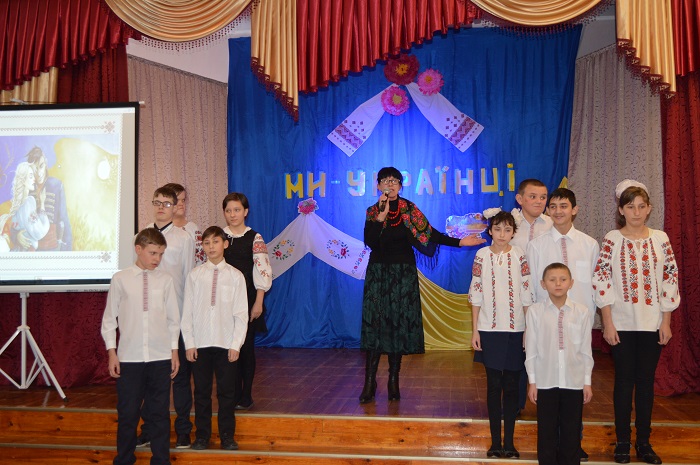 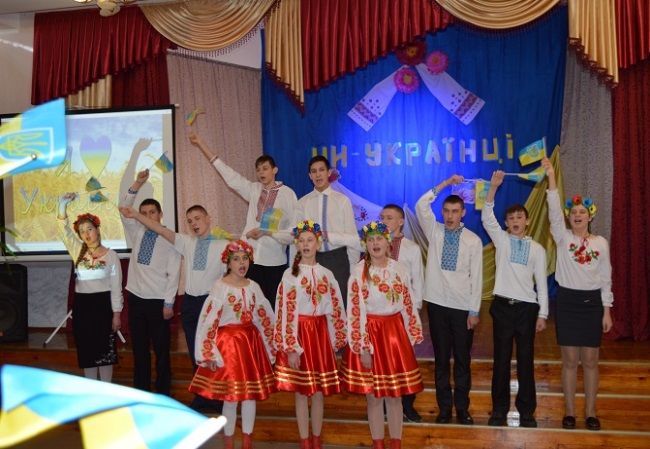 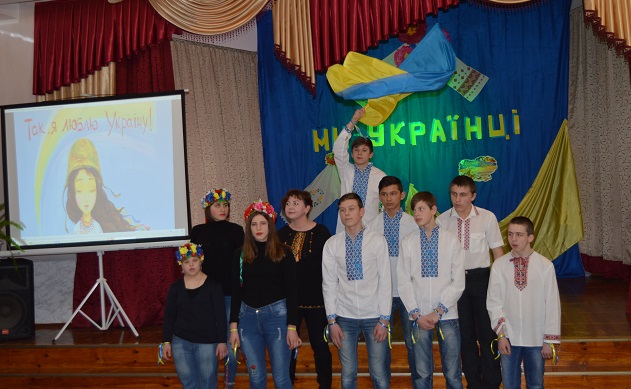 